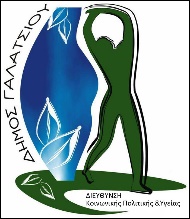             Αίτηση Εθελοντή για το ΠράσινοΔήμος Γαλατσίου
Αν επιθυμείτε να προσφέρετε εθελοντικά, διαθέτοντας ελάχιστο από το χρόνο σας, για να συντηρήσετε το πράσινο και να ομορφύνετε τη γειτονιά σας, μπορείτε να δηλώσετε εθελοντής στον Δήμο Γαλατσίου, στο πλαίσιο της δράσης : «Αγκάλιασε τη γειτονιά σου!»Συμπληρώστε την ακόλουθη αίτηση και στείλτε τη στο email του Αντιδημάρχου Πρασίνου : argyros@galatsi.gr Τμήμα Πρασίνου Δήμου Γαλατσίου Τηλέφωνα επικοινωνίας: 213-2055342 και 213-2055382Κιν. Αντιδημάρχου Πρασίνου, Σπύρου Αργυρού 6932/225479 Email : argyros@galatsi.gr Ονοματεπώνυμο ________________________________________________________________Όνομα Πατρός ________________________________________________________________Τηλέφωνο οικίας                                                     Τηλέφωνο κινητό________________________________________________________________E-mail _________________________________________________Διεύθυνση κατοικίας – Περιοχή _________________________________________________Ημ/νια :  __________________            ΥΠΟΓΡΑΦΗ____________________